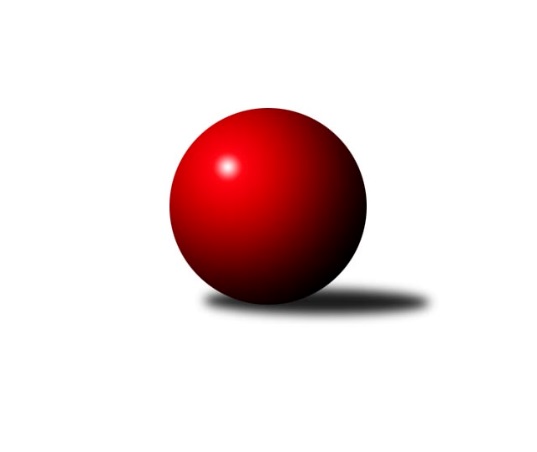 Č.4Ročník 2023/2024	20.5.2024 Přebor Domažlicka 2023/2024Statistika 4. kolaTabulka družstev:		družstvo	záp	výh	rem	proh	skore	sety	průměr	body	plné	dorážka	chyby	1.	Zahořany B	4	3	1	0	21.0 : 11.0 	(29.0 : 19.0)	2342	7	1655	688	62	2.	Holýšov D	4	3	0	1	18.5 : 13.5 	(23.0 : 25.0)	2231	6	1618	613	77.8	3.	Pec B	4	2	1	1	18.0 : 14.0 	(30.0 : 18.0)	2282	5	1640	642	78	4.	Díly B	4	2	1	1	18.0 : 14.0 	(28.0 : 20.0)	2411	5	1695	715	53	5.	Havlovice B	4	2	0	2	19.0 : 13.0 	(25.0 : 23.0)	2331	4	1699	632	66	6.	Kdyně C	4	2	0	2	16.5 : 15.5 	(23.5 : 24.5)	2118	4	1495	623	55.5	7.	Újezd C	4	0	1	3	10.0 : 22.0 	(19.5 : 28.5)	2095	1	1528	567	94.5	8.	Újezd B	4	0	0	4	7.0 : 25.0 	(14.0 : 34.0)	2172	0	1564	607	84.3Tabulka doma:		družstvo	záp	výh	rem	proh	skore	sety	průměr	body	maximum	minimum	1.	Holýšov D	2	2	0	0	12.0 : 4.0 	(12.5 : 11.5)	2209	4	2292	2126	2.	Havlovice B	3	2	0	1	17.0 : 7.0 	(19.0 : 17.0)	2412	4	2477	2299	3.	Díly B	2	1	1	0	10.0 : 6.0 	(12.0 : 12.0)	2374	3	2413	2335	4.	Pec B	3	1	1	1	13.0 : 11.0 	(22.0 : 14.0)	2219	3	2260	2192	5.	Kdyně C	2	1	0	1	9.5 : 6.5 	(10.5 : 13.5)	2294	2	2325	2262	6.	Zahořany B	0	0	0	0	0.0 : 0.0 	(0.0 : 0.0)	0	0	0	0	7.	Újezd B	2	0	0	2	6.0 : 10.0 	(11.0 : 13.0)	2236	0	2264	2207	8.	Újezd C	2	0	0	2	4.0 : 12.0 	(8.0 : 16.0)	2176	0	2192	2160Tabulka venku:		družstvo	záp	výh	rem	proh	skore	sety	průměr	body	maximum	minimum	1.	Zahořany B	4	3	1	0	21.0 : 11.0 	(29.0 : 19.0)	2342	7	2377	2318	2.	Pec B	1	1	0	0	5.0 : 3.0 	(8.0 : 4.0)	2345	2	2345	2345	3.	Díly B	2	1	0	1	8.0 : 8.0 	(16.0 : 8.0)	2429	2	2452	2406	4.	Kdyně C	2	1	0	1	7.0 : 9.0 	(13.0 : 11.0)	2031	2	2040	2021	5.	Holýšov D	2	1	0	1	6.5 : 9.5 	(10.5 : 13.5)	2242	2	2267	2216	6.	Újezd C	2	0	1	1	6.0 : 10.0 	(11.5 : 12.5)	2054	1	2072	2036	7.	Havlovice B	1	0	0	1	2.0 : 6.0 	(6.0 : 6.0)	2250	0	2250	2250	8.	Újezd B	2	0	0	2	1.0 : 15.0 	(3.0 : 21.0)	2140	0	2207	2072Tabulka podzimní části:		družstvo	záp	výh	rem	proh	skore	sety	průměr	body	doma	venku	1.	Zahořany B	4	3	1	0	21.0 : 11.0 	(29.0 : 19.0)	2342	7 	0 	0 	0 	3 	1 	0	2.	Holýšov D	4	3	0	1	18.5 : 13.5 	(23.0 : 25.0)	2231	6 	2 	0 	0 	1 	0 	1	3.	Pec B	4	2	1	1	18.0 : 14.0 	(30.0 : 18.0)	2282	5 	1 	1 	1 	1 	0 	0	4.	Díly B	4	2	1	1	18.0 : 14.0 	(28.0 : 20.0)	2411	5 	1 	1 	0 	1 	0 	1	5.	Havlovice B	4	2	0	2	19.0 : 13.0 	(25.0 : 23.0)	2331	4 	2 	0 	1 	0 	0 	1	6.	Kdyně C	4	2	0	2	16.5 : 15.5 	(23.5 : 24.5)	2118	4 	1 	0 	1 	1 	0 	1	7.	Újezd C	4	0	1	3	10.0 : 22.0 	(19.5 : 28.5)	2095	1 	0 	0 	2 	0 	1 	1	8.	Újezd B	4	0	0	4	7.0 : 25.0 	(14.0 : 34.0)	2172	0 	0 	0 	2 	0 	0 	2Tabulka jarní části:		družstvo	záp	výh	rem	proh	skore	sety	průměr	body	doma	venku	1.	Pec B	0	0	0	0	0.0 : 0.0 	(0.0 : 0.0)	0	0 	0 	0 	0 	0 	0 	0 	2.	Díly B	0	0	0	0	0.0 : 0.0 	(0.0 : 0.0)	0	0 	0 	0 	0 	0 	0 	0 	3.	Holýšov D	0	0	0	0	0.0 : 0.0 	(0.0 : 0.0)	0	0 	0 	0 	0 	0 	0 	0 	4.	Havlovice B	0	0	0	0	0.0 : 0.0 	(0.0 : 0.0)	0	0 	0 	0 	0 	0 	0 	0 	5.	Zahořany B	0	0	0	0	0.0 : 0.0 	(0.0 : 0.0)	0	0 	0 	0 	0 	0 	0 	0 	6.	Újezd B	0	0	0	0	0.0 : 0.0 	(0.0 : 0.0)	0	0 	0 	0 	0 	0 	0 	0 	7.	Újezd C	0	0	0	0	0.0 : 0.0 	(0.0 : 0.0)	0	0 	0 	0 	0 	0 	0 	0 	8.	Kdyně C	0	0	0	0	0.0 : 0.0 	(0.0 : 0.0)	0	0 	0 	0 	0 	0 	0 	0 Zisk bodů pro družstvo:		jméno hráče	družstvo	body	zápasy	v %	dílčí body	sety	v %	1.	Jiří Havlovic 	Zahořany B 	4	/	4	(100%)	6.5	/	8	(81%)	2.	Gabriela Bartoňová 	Havlovice B 	4	/	4	(100%)	6	/	8	(75%)	3.	Tereza Krumlová 	Kdyně C 	4	/	4	(100%)	6	/	8	(75%)	4.	Alena Konopová 	Újezd C 	4	/	4	(100%)	6	/	8	(75%)	5.	Iveta Kouříková 	Díly B 	3	/	3	(100%)	6	/	6	(100%)	6.	Jaromír Duda 	Díly B 	3	/	3	(100%)	5	/	6	(83%)	7.	Lukáš Pittr 	Díly B 	3	/	3	(100%)	5	/	6	(83%)	8.	Lenka Psutková 	Pec B 	3	/	4	(75%)	6	/	8	(75%)	9.	Martin Smejkal 	Kdyně C 	3	/	4	(75%)	6	/	8	(75%)	10.	Josef Nedoma 	Havlovice B 	3	/	4	(75%)	6	/	8	(75%)	11.	Jan Štengl 	Holýšov D 	3	/	4	(75%)	5	/	8	(63%)	12.	Božena Rojtová 	Holýšov D 	3	/	4	(75%)	5	/	8	(63%)	13.	Kateřina Šebestová 	Kdyně C 	3	/	4	(75%)	4.5	/	8	(56%)	14.	Štěpánka Peštová 	Havlovice B 	3	/	4	(75%)	4	/	8	(50%)	15.	František Novák 	Holýšov D 	2	/	2	(100%)	4	/	4	(100%)	16.	Jaroslav Kutil 	Zahořany B 	2	/	2	(100%)	4	/	4	(100%)	17.	Matylda Vágnerová 	Zahořany B 	2	/	2	(100%)	4	/	4	(100%)	18.	Jáchym Pajdar 	Zahořany B 	2	/	2	(100%)	2	/	4	(50%)	19.	Adam Ticháček 	Havlovice B 	2	/	2	(100%)	2	/	4	(50%)	20.	Tereza Denkovičová 	Pec B 	2	/	3	(67%)	5	/	6	(83%)	21.	Václav Němec 	Pec B 	2	/	3	(67%)	4.5	/	6	(75%)	22.	Libor Benzl 	Zahořany B 	2	/	4	(50%)	6	/	8	(75%)	23.	Jiřina Hrušková 	Pec B 	2	/	4	(50%)	4.5	/	8	(56%)	24.	Alexander Kondrys 	Újezd C 	2	/	4	(50%)	4	/	8	(50%)	25.	Jan Pangrác 	Havlovice B 	2	/	4	(50%)	4	/	8	(50%)	26.	Božena Vondrysková 	Újezd C 	2	/	4	(50%)	3.5	/	8	(44%)	27.	Kristýna Krumlová 	Kdyně C 	1.5	/	3	(50%)	2	/	6	(33%)	28.	Stanislav Šlajer 	Holýšov D 	1.5	/	3	(50%)	2	/	6	(33%)	29.	Jan Lommer 	Kdyně C 	1	/	1	(100%)	2	/	2	(100%)	30.	Klára Lukschová 	Újezd C 	1	/	1	(100%)	2	/	2	(100%)	31.	Tomáš Kamínek 	Újezd B 	1	/	1	(100%)	2	/	2	(100%)	32.	Veronika Dohnalová 	Kdyně C 	1	/	1	(100%)	1	/	2	(50%)	33.	Pavel Kalous 	Pec B 	1	/	2	(50%)	3	/	4	(75%)	34.	Miroslav Macháček 	Holýšov D 	1	/	2	(50%)	2	/	4	(50%)	35.	Pavlína Vlčková 	Zahořany B 	1	/	2	(50%)	2	/	4	(50%)	36.	Zdeňka Vondrysková 	Újezd C 	1	/	2	(50%)	2	/	4	(50%)	37.	Robert Janek 	Pec B 	1	/	2	(50%)	2	/	4	(50%)	38.	Vanda Vágnerová 	Zahořany B 	1	/	2	(50%)	1	/	4	(25%)	39.	Ivan Böhm 	Pec B 	1	/	3	(33%)	4	/	6	(67%)	40.	Martin Kuneš 	Díly B 	1	/	3	(33%)	3	/	6	(50%)	41.	Antonín Kühn 	Újezd B 	1	/	3	(33%)	3	/	6	(50%)	42.	Dana Kapicová 	Díly B 	1	/	3	(33%)	3	/	6	(50%)	43.	Slavěna Götzová 	Zahořany B 	1	/	3	(33%)	2	/	6	(33%)	44.	Pavel Strouhal 	Újezd B 	1	/	3	(33%)	2	/	6	(33%)	45.	Lucie Horková 	Holýšov D 	1	/	3	(33%)	1.5	/	6	(25%)	46.	Jana Dufková ml.	Újezd B 	1	/	3	(33%)	1	/	6	(17%)	47.	Daniel Kočí 	Díly B 	1	/	4	(25%)	4	/	8	(50%)	48.	Jiří Pivoňka st.	Havlovice B 	1	/	4	(25%)	3	/	8	(38%)	49.	Jana Dufková st.	Újezd B 	1	/	4	(25%)	2	/	8	(25%)	50.	Radka Schuldová 	Holýšov D 	1	/	4	(25%)	1.5	/	8	(19%)	51.	Jaroslava Löffelmannová 	Kdyně C 	1	/	4	(25%)	1	/	8	(13%)	52.	Šárka Forstová 	Kdyně C 	0	/	1	(0%)	1	/	2	(50%)	53.	Tereza Housarová 	Pec B 	0	/	1	(0%)	1	/	2	(50%)	54.	Jozef Šuráň 	Holýšov D 	0	/	1	(0%)	1	/	2	(50%)	55.	Jiří Rádl 	Havlovice B 	0	/	1	(0%)	0	/	2	(0%)	56.	Václav Schiebert 	Havlovice B 	0	/	1	(0%)	0	/	2	(0%)	57.	Jaroslav Získal ml.	Újezd B 	0	/	1	(0%)	0	/	2	(0%)	58.	Jaroslava Kapicová 	Pec B 	0	/	1	(0%)	0	/	2	(0%)	59.	Jaroslav Získal st.	Újezd B 	0	/	2	(0%)	2	/	4	(50%)	60.	Jaroslav Buršík 	Díly B 	0	/	2	(0%)	1	/	4	(25%)	61.	Roman Vondryska 	Újezd C 	0	/	2	(0%)	1	/	4	(25%)	62.	Jürgen Joneitis 	Újezd C 	0	/	2	(0%)	0	/	4	(0%)	63.	Alena Jungová 	Zahořany B 	0	/	3	(0%)	1.5	/	6	(25%)	64.	Dana Tomanová 	Díly B 	0	/	3	(0%)	1	/	6	(17%)	65.	Jana Jaklová 	Újezd B 	0	/	3	(0%)	1	/	6	(17%)	66.	Pavlína Berková 	Újezd C 	0	/	3	(0%)	0	/	6	(0%)	67.	Václav Kuneš 	Újezd B 	0	/	4	(0%)	1	/	8	(13%)Průměry na kuželnách:		kuželna	průměr	plné	dorážka	chyby	výkon na hráče	1.	Havlovice, 1-2	2373	1698	674	66.2	(395.6)	2.	TJ Sokol Kdyně, 1-2	2287	1636	650	67.8	(381.2)	3.	Sokol Díly, 1-2	2279	1614	665	51.8	(379.9)	4.	TJ Sokol Újezd Sv. Kříže, 1-2	2236	1590	646	69.5	(372.8)	5.	Pec Pod Čerchovem, 1-2	2186	1581	605	82.7	(364.4)	6.	Kuželky Holýšov, 1-2	2176	1595	580	89.3	(362.7)Nejlepší výkony na kuželnách:Havlovice, 1-2Havlovice B	2477	2. kolo	Gabriela Bartoňová 	Havlovice B	447	2. koloHavlovice B	2461	4. kolo	Iveta Kouříková 	Díly B	440	4. koloDíly B	2452	4. kolo	Lukáš Pittr 	Díly B	437	4. koloPec B	2345	1. kolo	Štěpánka Peštová 	Havlovice B	434	4. koloHavlovice B	2299	1. kolo	Adam Ticháček 	Havlovice B	432	2. koloÚjezd B	2207	2. kolo	Tereza Denkovičová 	Pec B	428	1. kolo		. kolo	Štěpánka Peštová 	Havlovice B	427	2. kolo		. kolo	Josef Nedoma 	Havlovice B	426	1. kolo		. kolo	Gabriela Bartoňová 	Havlovice B	419	4. kolo		. kolo	Antonín Kühn 	Újezd B	419	2. koloTJ Sokol Kdyně, 1-2Zahořany B	2345	4. kolo	Tereza Krumlová 	Kdyně C	427	2. koloKdyně C	2325	4. kolo	Jan Štengl 	Holýšov D	415	2. koloKdyně C	2262	2. kolo	Tereza Krumlová 	Kdyně C	405	4. koloHolýšov D	2216	2. kolo	Jiří Havlovic 	Zahořany B	404	4. kolo		. kolo	František Novák 	Holýšov D	401	2. kolo		. kolo	Alena Jungová 	Zahořany B	399	4. kolo		. kolo	Kateřina Šebestová 	Kdyně C	399	4. kolo		. kolo	Jaroslava Löffelmannová 	Kdyně C	395	4. kolo		. kolo	Vanda Vágnerová 	Zahořany B	393	4. kolo		. kolo	Martin Smejkal 	Kdyně C	392	4. koloSokol Díly, 1-2Díly B	2413	3. kolo	Tereza Krumlová 	Kdyně C	446	3. koloDíly B	2335	1. kolo	Jaromír Duda 	Díly B	444	1. koloZahořany B	2329	1. kolo	Jan Lommer 	Kdyně C	444	3. koloKdyně C	2040	3. kolo	Lukáš Pittr 	Díly B	432	3. kolo		. kolo	Lukáš Pittr 	Díly B	421	1. kolo		. kolo	Jaromír Duda 	Díly B	411	3. kolo		. kolo	Libor Benzl 	Zahořany B	410	1. kolo		. kolo	Iveta Kouříková 	Díly B	408	3. kolo		. kolo	Martin Smejkal 	Kdyně C	401	3. kolo		. kolo	Jiří Havlovic 	Zahořany B	400	1. koloTJ Sokol Újezd Sv. Kříže, 1-2Díly B	2406	2. kolo	Iveta Kouříková 	Díly B	458	2. koloZahořany B	2377	3. kolo	Antonín Kühn 	Újezd B	437	1. koloHolýšov D	2267	4. kolo	Jiří Havlovic 	Zahořany B	436	3. koloÚjezd B	2264	4. kolo	Martin Smejkal 	Kdyně C	434	1. koloÚjezd B	2207	1. kolo	Jaroslav Kutil 	Zahořany B	433	3. koloÚjezd C	2192	2. kolo	Kateřina Šebestová 	Kdyně C	432	1. koloÚjezd C	2160	3. kolo	Jaromír Duda 	Díly B	426	2. koloKdyně C	2021	1. kolo	František Novák 	Holýšov D	419	4. kolo		. kolo	Libor Benzl 	Zahořany B	417	3. kolo		. kolo	Daniel Kočí 	Díly B	416	2. koloPec Pod Čerchovem, 1-2Zahořany B	2318	2. kolo	Jáchym Pajdar 	Zahořany B	437	2. koloPec B	2260	3. kolo	Libor Benzl 	Zahořany B	424	2. koloPec B	2206	2. kolo	Tereza Denkovičová 	Pec B	405	4. koloPec B	2192	4. kolo	Lenka Psutková 	Pec B	400	4. koloÚjezd C	2072	4. kolo	Lenka Psutková 	Pec B	398	3. koloÚjezd B	2072	3. kolo	Robert Janek 	Pec B	396	3. kolo		. kolo	Lenka Psutková 	Pec B	396	2. kolo		. kolo	Ivan Böhm 	Pec B	395	2. kolo		. kolo	Alexander Kondrys 	Újezd C	394	4. kolo		. kolo	Jiří Havlovic 	Zahořany B	386	2. koloKuželky Holýšov, 1-2Holýšov D	2292	3. kolo	Jan Štengl 	Holýšov D	432	3. koloHavlovice B	2250	3. kolo	Božena Rojtová 	Holýšov D	414	3. koloHolýšov D	2126	1. kolo	Gabriela Bartoňová 	Havlovice B	412	3. koloÚjezd C	2036	1. kolo	Jan Pangrác 	Havlovice B	409	3. kolo		. kolo	Jan Štengl 	Holýšov D	397	1. kolo		. kolo	Štěpánka Peštová 	Havlovice B	394	3. kolo		. kolo	Alexander Kondrys 	Újezd C	394	1. kolo		. kolo	Alena Konopová 	Újezd C	391	1. kolo		. kolo	Stanislav Šlajer 	Holýšov D	383	3. kolo		. kolo	Božena Vondrysková 	Újezd C	379	1. koloČetnost výsledků:	8.0 : 0.0	1x	7.0 : 1.0	1x	6.5 : 1.5	1x	6.0 : 2.0	4x	4.0 : 4.0	2x	3.0 : 5.0	4x	2.0 : 6.0	3x